Tuesday 23 July 2013Arrival of participants at Burgas AirportTransfers from Burgas Airport to Santa Marina Residential Village, Sozopol20:00		Dinner at Apollonia RestaurantWednesday 24 July 201308:00 – 09:00	Breakfast at Apollonia Restaurant09:00 – 10:00	Opening of the meeting
Ludmila Dimitrova, Chairperson of the Executive Board, Regional Centre for the Safeguarding of Intangible Cultural Heritage in South-Eastern Europe
Introduction of participants
Objectives and timetable of meeting
Frank Proschan, moderator10:00 – 10:15	Presentation 
Mila Santova, national expert, Regional Centre for the Safeguarding of Intangible Cultural Heritage in South-Eastern Europe10:15 – 11:00	Context of our cooperation: recent developments in the life of the Convention and the Organization
Cécile Duvelle, moderator11:00 – 11:15	Coffee-break11:15 – 12:45	Introduction to Results Based Management (RBM) 
Othilie du Souich, moderatorIntroduction: Purpose and objectives
UNESCO programme management framework
RBM: The transformative process
RBM programming framework12:45 – 14:00	Lunch at Veranda Restaurant14:00 – 15:30	RBM working session 2: Formulating results
Othilie du Souich, moderatorFormulation of results
Implementation strategy15:30 – 15:45	Coffee-break15:45 – 17:30	RBM working session 3: RBM programming framework
Othilie du Souich, moderatorRecap of programming framework
Questions and answers17:30		Projection of the film Carpets of Chiprovitzi20:00		Dinner at Veranda RestaurantThursday 25 July 201308:00 – 09:00     Breakfast at Apollonia Restaurant09:00 – 10:30 	RBM working session 4: Implementation
Othilie du Souich, moderatorMonitoring
Reprogramming
Progress assessment
Reporting
Evaluation10:30 – 10:45	Coffee-break10:45 – 12:30	Global capacity-building strategy
Tim Curtis,
Fernando Brugman, moderators12:30 – 14:00	Lunch at Veranda Restaurant14:00 – 15:30	Approaches to governance
Frank Proschan, moderator15:30 – 15:45	Coffee-break15:45 – 17:30	Opportunities for cooperation among the centres
Tim Curtis, moderator18:30 – 19:30	Walking tour of Sozopol, organized by Sozopol Foundation Welcome speech: Kiril Arnautski, President of Sozopol Foundation20:00		Dinner at Lazuren Bryag floating restaurant in SozopolFriday 26 July 201308:00 – 09:00     Breakfast at Apollonia Restaurant09:00 – 10:30	Communication between the centres and UNESCO 
Fernando Brugman, moderator10:30 – 10:45	Coffee-break10:45 – 12:30	Reporting and renewal exercises
Dulat Kasymov,
Cécile Duvelle, moderators12:30 – 14:00	Lunch at Veranda Restaurant14:00 – 15:30	Culture Sector strategy for category 2 centres: 2014-2018
Frank Proschan, moderator15:30 – 15:45	Coffee-break15:45 – 17:00	Closing session
Cécile Duvelle, 
Mila Santova, moderators20:00		Dinner at Marina RestaurantSaturday 27 July 2013Departure of participantsCulture Sector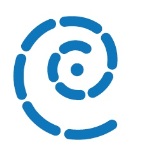 Division for Cultural Expressions and HeritageIntangible Cultural Heritage SectionFirst annual meeting of category 2 centres 
active in the field of intangible cultural heritageSozopol, Bulgaria
24 to 26 July 2013